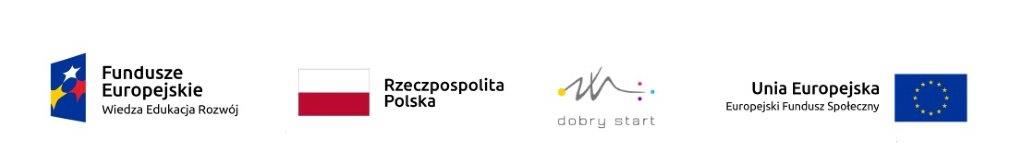 Rozpoczęła się rekrutacja uczniów do projektu „Dobry start”Z dniem 18 listopada rozpoczęła się rekrutacja uczestników kolejnej grupy uczniów, którzy rozpoczną realizację projektu w pierwszym tygodniu stycznia. W ramach zajęć odbędzie się 9 warsztatów praktycznych oraz 5 wykładów prowadzonych przez pracowników naukowych Uniwersytetu Przyrodniczego we Wrocławiu. W planie projektu ujęte są dwa wyjazdy do siedziby Uniwersytetu Przyrodniczego we Wrocławiu. Uczestnik biorący udział w projekcie nie ponosi żadnych kosztów związanych z zajęciami oraz dojazdami na nie.Warunkiem zakwalifikowania ucznia do projektu jest złożenie wypełnionego wniosku. Wnioski są do pobrania ze strony szkoły (zakładka DOBRY START) lub u szkolnego koordynatora projektu. Wypełnione formularze przyjmuje szkolny koordynator projektu p. Rafał Gryszan.„DOBRY START. Tworzenie podstaw przyszłych kompetencji zawodowych, społecznych i osobistych oraz rozwój aktywności edukacyjnej uczniów klas V-VIII szkół podstawowych”Gmina Bielawa od września 2019 r. do marca 2022 roku, jako partner realizuje Projekt „DOBRY START. Tworzenie podstaw przyszłych kompetencji zawodowych, społecznych i osobistych oraz rozwój aktywności edukacyjnej uczniów klas V-VIII szkół podstawowych”. Projekt jest dofinansowany przez Unię Europejską w ramach Programu Operacyjnego Wiedza Edukacja Rozwój oraz z Budżetu Państwa. Jego głównym celem jest realizacja zajęć dydaktycznych dla dzieci w wieku 11-15 lat, które umożliwią rozwój ich aktywności edukacyjnej oraz podniosą kompetencje kluczowe dla edukacji średniej i wyższej, które stanowią podstawę przyszłych kompetencji zawodowych w obszarze działalności inżynierskiej. Głównym założeniem Projektu jest chęć pokazania uczniom że nauka jest ciekawa i wciągająca, a piękno świata można nie tylko podziwiać, lecz także rozumieć. Zajęcia mają również na celu pomóc uczniom, którzy niedługo staną przed wyborem szkoły średniej a potem kierunku studiów, odkryć swoje mocne strony i zachęcić do rozwijania wiedzy z zakresu nauk ścisłych.Partnerami w Projekcie są: Gmina Bielawa, Gmina Miejska Dzierżoniów i Gmina Pieszyce. Głównym realizatorem zajęć jest Instytut Budownictwa UPWr, pełniący rolę Lidera.